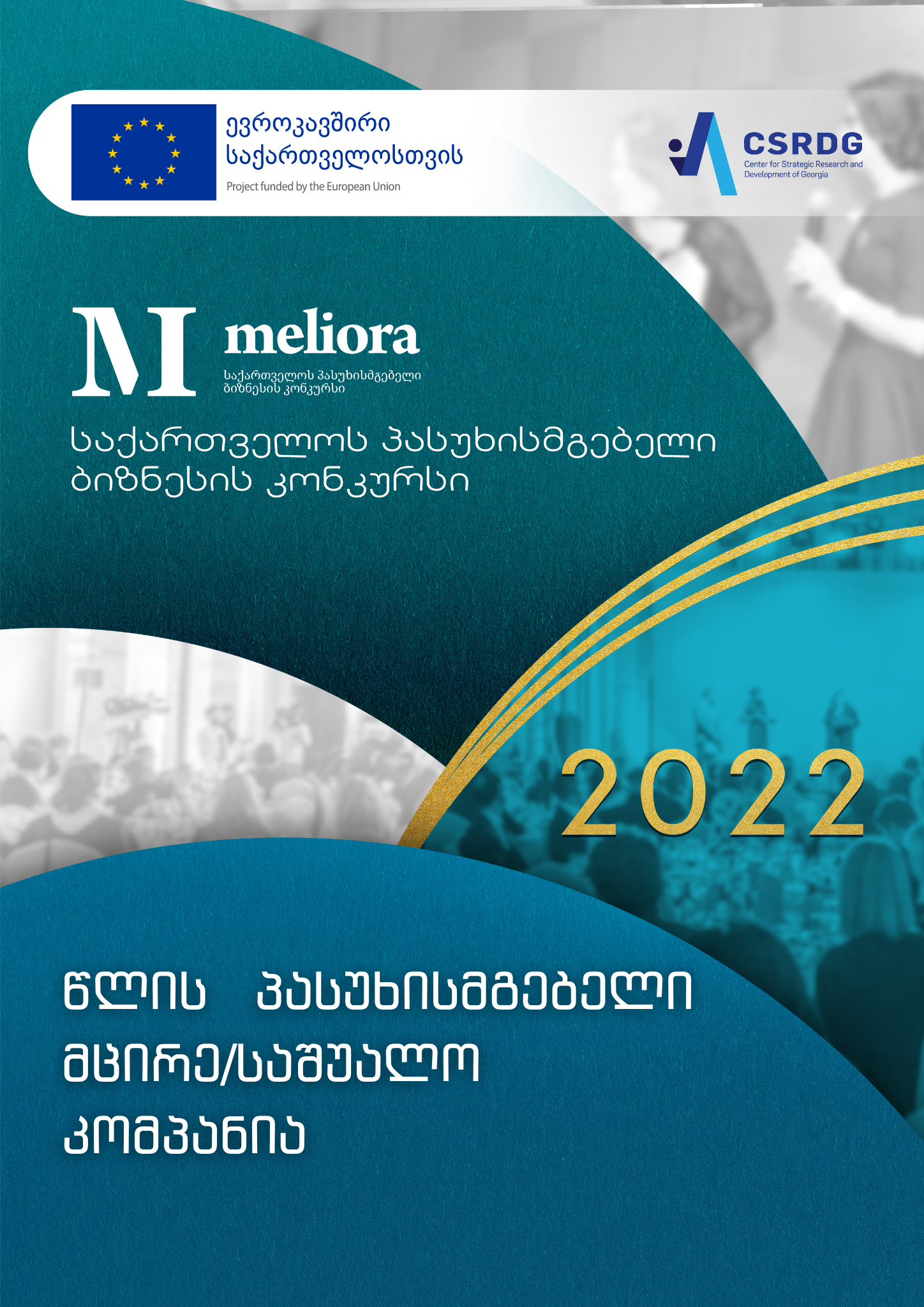 ჯილდო მცირე და საშუალო ზომის მოწინავე კომპანიებისთვის, რომლებმაც პასუხისმგებელი ქმედებები დანერგეს  მიმდინარე საქმიანობაში  და კორპორაციული სოციალური პასუხისმგებლობის (CSR) რამდენიმე ძირითადი სფერო მოიცვესნომინაციის აღწერა: გრანპრი არ არის რომელიმე კონკრეტული CSR-ინიციატივის განხორციელებისთვის ან CSR-ის ცალკეულ სფეროში მიღწეული შედეგების გამო დაწესებული ჯილდო. ეს კატეგორია შეიქმნა იმ მცირე და საშუალო ზომის კომპანიების გამოსავლენად, რომლებიც საუკეთესოდ წარმოაჩენენ კორპორაციული სოციალური პასუხისმგებლობის ერთგულებას მთელი კომპანიის მასშტაბით, და რომლებიც ახორციელებენ მდგრადი შედეგების მქონე CSR-პროექტებს ან პროგრამებს საქმიანობის რამდენიმე შესაბამის სფეროში.  გრანპრი გადაეცემა  მცირე ან საშუალო ზომის ქართულ კომპანიას გამორჩეული CSR-მიდგომისა და ქვემოთ ჩამოთვლილიდან მინიმუმ ორ სფეროში განხორციელებული ეფექტიანი საქმიანობისთვის:პასუხისმგებლობა თანამშრომლების მიმართ;პასუხისმგებლობა საზოგადოების/თემის მიმართ;პასუხისმგებლობა გარემოს მიმართ;პასუხისმგებლობით საქმიანობა ბაზარზე.გთხოვთ გაითვალისწინოთ, რომ ამ კატეგორიის შეფასება ორ რაუნდად წარიმართება. პირველ რაუნდში განაცხადების შეფასების შედეგად შერჩეული ფინალისტები მეორე რაუნდში პირადად წარუდგენენ ჟიურის თავიანთ პროექტებს/ინიციატივებს.განაცხადის  ფორმათქვენი გამარჯვების შემთხვევაში, კომპანიის სახელს და ნომინაციის დასახელებას გამოვიყენებთ კონკურსთან დაკავშირებულ საკომუნიკაციო მასალებში (სერტიფიკატები, პრესრელიზები) იმ სახით, როგორც აქ იქნება მითითებული; შესაბამისად, გთხოვთ კომპანიის სახელი და ნომინაციის დასახელება დაწეროთ ისე, როგორც მათ გამოქვეყნებას ისურვებდით.საკონტაქტო მონაცემები ძირითადი საკონტაქტო პირიეს  იქნება მთავარი საკონტაქტო პირი ნომინაციასთან დაკავშირებული კორესპონდენციის, შეკითხვების ან მონაცემთა განახლებისთვის.დამხმარე საკონტაქტო პირიგვაცნობეთ, თქვენი არყოფნის შემთხვევაში, ვის მივმართოთ განაცხადთან დაკავშირებით. განაცხადის წარდგენის შემდეგ საკონტაქტო მონაცემების შეცვლის შემთხვევაში, პასუხისმგებლობა, აცნობოთ ამ ცვლილების შესახებ კონკურსის ორგანიზატორებს, გეკისრებათ თქვენ. სექცია I კომპანიის შესახებ მონაცემებიეს სექცია ქულებით არ ფასდება, მაგრამ ეხმარება ჟიურის, უკეთ შეაფასოს კომპანიის ბიზნესი და მისი ზეგავლენა საზოგადოებაზე ფართო კონტექსტში. არ მიიღება ის განაცხადის ფორმები, რომლებშიც ეს ინფორმაცია არ იქნება წარმოდგენილი.კომპანიის ლოგო: გთხოვთ წარმოადგინოთ კომპანიის ლოგოს მაღალი რეზოლუციის ფაილი (png ან ვექტორულ ფორმატში). ატვირთეთ ლოგო Google Drive-ზე და ბმული გაგვიზიარეთ ქვედა ველში:შესავსები ველი:აღმასრულებელი დირექტორის ან შესაბამისი თანამდებობის პირის ციტატა გთხოვთ მოიყვანოთ აღმასრულებელი დირექტორის (ან შესაბამისი უმაღლესი თანამდებობის პირის) სიტყვები იმის შესახებ, თუ რატომ არის პასუხისმგებელი ბიზნესი მნიშვნელოვანი ნომინირებული კომპანიისა და პირადად მისთვის (მაქსიმუმ 60 სიტყვა).ამ მოთხოვნის შესრულება არ არის სავალდებულო, თუმცა ძალიან სასურველია. ამით დაეხმარებით ჟიურის, უკეთ გაიაზროს  ორგანიზაციის ხელმძღვანელობის  მხარდაჭერა. გაითვალისწინეთ, დირექტორის სიტყვები  შეიძლება გამოქვეყნდეს კონკურსის ვებგვერდზე, კონკურსის საინფორმაციო ბროშურებში და ა.შ. შესავსები ველი:შენიშვნა: მიმართეთ აღმასრულებელ დირექტორს (ან შესაბამისი თანამდებობის პირს) განაცხადზე მუშაობის დაწყებისთანავე, რათა დროულად მოხდეს ციტატის შერჩევა და მის გამოყენებაზე თანხმობის მიღება.ნომინაციის ამსახველი ფოტო (სავალდებულო)გთხოვთ წარმოადგინოთ მინიმუმ ერთი მაღალი რეზოლუციის ფოტო (png ან ვექტორულ ფორმატში), რომელიც ეხება ნომინირებულ კომპანიას. აღნიშნული ფოტო გამოქვეყნდება კონკურსის კატალოგში ნომინაციის მოკლე აღწერასთან ერთად. ატვირთეთ ფოტო Google Drive-ზე და ბმული გაგვიზიარეთ ქვედა ველში:შესავსები ველი:	 I სექციის დასასრული.--------------------------------------------------------------------------------------------------------სექცია II კორპორაციული სოციალური პასუხისმგებლობის  ძირითად სფეროებში თქვენი პოლიტიკის, პრაქტიკის და მიღწეული შედეგების აღწერა ეს სექცია ფასდება ქულებით. ამ სექციაში მოკლედ უნდა აღწეროთ: ა) კომპანიის ზოგადი მიდგომა და სტრატეგია კორპორაციული სოციალური პასუხისმგებლობის მიმართ; ბ) კომპანიის მიდგომა, პრაქტიკა/აქტივობები და მიღწეული შედეგები კორპორაციული სოციალური პასუხისმგებლობის ოთხი ძირითადი სფეროდან ნებისმიერ ორ სფეროში.შერჩეული ორი სფეროდან თითოეულში კომპანია შეფასდება შემდეგი 3 ასპექტის მიხედვით: ზოგადი მიდგომა, მართვა და კომუნიკაცია შერჩეული სფეროში; განხორციელებული აქტივობები; მიღწეული შედეგები. ა) კომპანიის ზოგადი მიდგომა და სტრატეგია კორპორაციული სოციალური პასუხისმგებლობის მიმართ (მაქსიმუმ 300 სიტყვა. წონა - ჯამური ქულის 10%)გთხოვთ აღწეროთ თქვენი ზოგადი მიდგომა კორპორაციული სოციალური პასუხისმგებლობის მიმართ. რა სფეროებზე ხართ ფოკუსირებული და რატომ? რა არის თქვენი კომპანიის მთავარი  ღირებულებები და ეთიკური პრინციპები და როგორ იცავთ მათ? როგორ მართავთ კორპორაციული სოციალური პასუხისმგებლობის აქტივობებს თქვენს კომპანიაში? როგორ ატყობინეთ თქვენს თანამშრომლებს ან გარე დაინტერესებულ მხარეებს თქვენი კორპორაციული სოციალური პასუხისმგებლობის პოლიტიკის და აქტივობების შესახებ?შესავსები ველი:ბ) კომპანიის მიდგომა, საქმიანობა და შედეგები კორპორაციული სოციალური პასუხისმგებლობის შერჩეულ სფეროებში (წონა - ჯამური ქულის 90%)გთხოვთ  პასუხისმგებელი ბიზნესის 4 ძირითადი სფეროდან შეარჩიეთ ორი სფერო და შეავსეთ ქვემოთ მოცემული შესაბამისი ცხრილები. თითოეულ შერჩეულ სფეროში ქულის მაქსიმალური წონა შეადგენს ჯამური ქულის 45%-ს. თუ მცირედი ინფორმაციის მოწოდება მაინც შეგიძლიათ თქვენი საქმიანობის შესახებ დანარჩენ ორ სფეროში, გთხოვთ მოგვაწოდოთ, რადგან ჟიური ამას განიხილავს, როგორც დამატებით უპირატესობას.გარემოსდაცვითი პასუხისმგებლობა(მაქსიმუმ 500 სიტყვა) პასუხისმგებლობა თანამშრომლების მიმართ(მაქსიმუმ 500 სიტყვა) პასუხისმგებლობა საბაზრო სივრცეში (მაქსიმუმ 500 სიტყვა) საზოგადოების/ცალკეული თემების მხარდაჭერა (მაქსიმუმ 500 სიტყვა)სექცია III დამადასტურებელი მასალები  და ბმულები (არასავალდებულო)ეს ნაწილი არ არის სავალდებულო, თუმცა თქვენი პროექტის დამადასტურებელი მასალების/მტკიცებულებების წარმოდგენა ჟიურის დაეხმარება სათანადოდ შეაფასოს თქვენი განაცხადი და გაზრდის თქვენი გამარჯვების შანსს. თქვენი ნომინაციის შინაარსისა და მიღწეული შედეგების საილუსტრაციოდ გთხოვთ წარმოადგინოთ პროექტის შესახებ თქვენს ხელთ არსებული ნებისმიერი მასალა (დოკუმენტები, ფოტოები, ვიდეოები, ვებგვერდები). ყველა ტიპის ფაილი მოგვაწოდეთ ელექტრონული ფორმით. ფოტოების შემთხვევაში, გთხოვთ წარმოგვიდგინოთ მაღალი რეზოლუციის ფოტოები (*.jpg, *.tif ან *.png ფორმატში, რომელიც შესაძლოა გამოყენებული იყოს კონკურსის კატალოგში და სხვა საპრეზენტაციო მასალებში); ვრცელი დოკუმენტების შემთხვევაში, გთხოვთ ზუსტად მიუთითოთ კონკრეტული გვერდები, რომლებსაც ჟიურიმ ყურადღება უნდა მიაქციოს; ასევე, განაცხადის ძირითად ტექსტში შეგიძლიათ მიუთითოთ დამადასტურებელი მასალების შესაბამისი ვებგვერდების ბმულები იმ პუნქტებთან, რომლებსაც ისინი ადასტურებს.გთხოვთ შეძლებისდაგვარად ზუსტად მიუთითოთ თანდართული დოკუმენტის შესაბამისი გვერდის ნომერი ან ვიდეომასალის მონაკვეთის დრო. ჟიური ვერ შეძლებს სრულად წაიკითხოს ვრცელი დოკუმენტები, ამიტომ მნიშვნელოვანია მონიშნოთ დასადასტურებლად წარმოდგენილი   მასალის ყველაზე რელევანტური  ნაწილი.გთხოვთ  ყველა დამადასტურებელი მასალა გააერთიანოთ ერთ პაკეტში/ფოლდერში,  ატვირთოთ Google Drive-ზე და ბმული გაგვიზიაროთ აქ:შესავსები ველი:საბოლოო განცხადებებიკონფიდენციალურობა  გვაცნობეთ, თუ გსურთ დავიცვათ თქვენი განაცხადის ზოგიერთი ასპექტის კონფიდენციალურობა:□ არ არის საჭირო ჩემი განაცხადის რომელიმე ასპექტის კონფიდენციალურობის დაცვა. □ გთხოვთ დაიცვათ ჩემი განაცხადის შემდეგი ნაწილ(ებ)ის კონფიდენციალურობა (მიუთითეთ): ________________________________________სავალდებულო მოთხოვნები: კომპანიის წინააღმდეგ, მის ბიზნესსაქმიანობასთან დაკავშირებით, გამამტყუნებელი განაჩენი არ გამოუტანიათ ბოლო 3 წლის განმავლობაში. კომპანია არ არის ჩართული მიმდინარე სასამართლო დავაში ნომინაციაში აღწერილი აქტივობები შეესაბამება საქართველოს კანონმდებლობის მოთხოვნებს.გარემოებები:თუ ბოლო სამი წლის განმავლობაში (2020-2022) კომპანია გარეული იყო რაიმე სკანდალში, აგრეთვე, თუ ბოლო 3 წლის განმავლობაში კომპანიის წინააღმდეგ სასამართლოს გამოუტანია გამამტყუნებელი განაჩენი, ან კომპანიას აქვს მიმდინარე სასამართლო პროცესი, გთხოვთ წარმოადგინოთ ინფორმაცია მაქსიმუმ 300 სიტყვით და მიუთითოთ კომპანიის პოზიცია (შემფასებლები ხშირად მედიისგან იღებენ კრიტიკული ინფორმაციას, ამიტომ საკონკურსოდ წარდგენილ კომპანიებსაც უნდა ჰქონდეთ შესაძლებლობა წარმოადგინონ საკუთარი მოსაზრებები, რათა შემფასებლებმა  ობიექტურად შეაფასონ ისინი): 
შესავსები ველი:კომპანიის განცხადება გთხოვთ მიუთითოთ:კომპანიის დირექტორის (ან სხვა შესაბამისი თანამდებობის პირის) /განაცხადის წარდგენაზე უფლებამოსილი პირის სახელი და გვარი და თანამდებობა: _____________________________ასევე გთხოვთ თქვენს განაცხადს დაურთოთ აღმასრულებელი დირექტორის (ან სხვა შესაბამისი თანამდებობის პირის) ან ნომინაციაზე პასუხისმგებელი პირის ხელმოწერილი კომპანიის განცხადების სკანირებული ასლი.განცხადების ნიმუშის ჩამოტვირთვა შეგიძლიათ აქედან.პარტნიორის განცხადებათუ ნომინაციაში მითითებულია პარტნიორობა სხვა ორგანიზაციასთან, გთხოვთ აქ მიუთითოთ:	
პარტნიორი ორგანიზაციის სახელი: _____________________________________________
პარტნიორი ორგანიზაციის უფლებამოსილი წარმომადგენლის სახელი და გვარი და პოზიცია:_______________________________________________________ასევე დაურთეთ თქვენს განაცხადს პარტნიორი ორგანიზაციის განცხადების სკანირებული ასლი, ხელმოწერილი ან ორგანიზაციის უფლებამოსილი წარმომადგენლის მიერ,  სადაც ის ადასტურებს განაცხადში წარმოდგენილი ინფორმაციის უტყუარობას.პარტნიორის განცხადების ნიმუშის ჩამოტვირთვა შეგიძლიათ აქედან.გთხოვთ შეავსოთ ყველა სექცია. არასრული განაცხადი არ განიხილება.გადამოწმებასანამ განაცხადს წარადგენთ, დარწმუნდით რომ:სათანადო კატეგორიის განაცხადის ფორმის ყველა ველი შევსებულიათქვენი კომპანიის ლოგოს  მაღალი რეზოლუციის ფაილი (png ან ვექტორულ ფორმატში) ატვირთულია Google Drive-ზე და ბმული ჩასმულია განაცხადის შესაბამის ადგილას ნომინირებული კომპანიის ამსახველი მაღალი რეზოლუციის ფოტო (png ან ვექტორულ ფორმატში) ატვირთულია Google Drive-ზე და ბმული ჩასმულია განაცხადის შესაბამის ადგილას (სექცია I - კომპანიის შესახებ მონაცემები)განაცხადის გასამყარებელი მასალები, საბუთები და მტკიცებულებები ერთ პაკეტად/ფოლდერად ატვირთულია Google Drive-ზე და ბმული ჩასმულია განაცხადის შესაბამის ადგილას კომპანიის დასკანერებული განცხადება, ხელმოწერილი კომპანიის დირექტორის /განაცხადის წარდგენაზე უფლებამოსილი პირის  მიერ, ერთვის თქვენ განაცხადსროგორ წარვადგინოთ განაცხადიგანაცხადის შევსებული ფორმა Word doc-ის ფორმატით გამოგვიგზავნეთ დანართებთან ერთად ელექტრონული ფოსტის შემდეგ მისამართზე: csrawards@meliora.geგანაცხადების მიღება შეწყდება 2023 წლის 10 თებერვალს, პარასკევს, დღის ბოლოს. დამატებითი ინფორმაციისთვის გთხოვთ ასევე იხილოთ „განმცხადებლის გზამკვლევი“ და „კონკურსის მოთხოვნები და პირობები“. თუ განაცხადის წარდგენიდან სამი სამუშაო დღის ვადაში ელექტრონულ მისამართზე  არ მოგივათ მიღების დამადასტურებელი შეტყობინება, გთხოვთ დაგვიკავშირდეთ ტელეფონზე: 551 906090 ან ელექტრონული ფოსტით: csrawards@meliora.ge კომპანიის სახელისახელი, გვარი:თანამდებობა:ტელეფონის ნომერი:მობილური ტელეფონის ნომერი:ელექტრონული ფოსტა:სახელი, გვარი:თანამდებობა:ტელეფონის ნომერი:მობილური ტელეფონის ნომერი:ელექტრონული ფოსტა:კომპანიის დაფუძნების თარიღიკომპანიის მისამართისამართლებრივი ფორმაკომპანიის აღმასრულებელი დირექტორის (ან შესაბამისი თანამდებობის პირის) სახელი, გვარი და თანამდებობის ზუსტი სახელწოდებაგთხოვთ მიუთითოთ, თუ ხართ უცხოური/მულტინაციონალური კომპანიის წარმომადგენლობა, ფილიალი ან შვილობილი კომპანია□ დიახ     □ არა	დადებითი პასუხის შემთხვევაში, მიუთითეთ ამ კომპანიის სახელი, ვებგვერდი, სათაო ოფისის ადგილმდებარეობა და საქართველოში საქმიანობის დაწყების წელითუ ხართ ქართული კომპანია და საქმიანობთ რამდენიმე ქვეყანაში, მიუთითეთ რომელ ქვეყნებში გაქვთ ოფისები/წარმომადგენლობა და/ან შვილობილი კომპანიები?თანამშრომელთა რაოდენობა (მიახლოებითი)* თანამშრომელი არის პირი, რომელიც შრომითი ხელშეკრულების საფუძველზე, კანონით გათვალისწინებული პირობებით, დაკავშირებულია ორგანიზაციასთან. თანამშრომელში იგულისხმება, როგორც სრულ განაკვეთზე, ასევე ნახევარ განაკვეთზე მომუშავე ადამიანი. იმ შემთხვევაში, თუ კომპანია საქმიანობს რამდენიმე ქვეყანაში, გთხოვთ მიუთითეთ როგორც თანამშრომელთა ჯამური რაოდენობა გლობალურად, ასევე საქართველოში დასაქმებულთა რაოდენობა.წლიური ბრუნვა□ 1  მილიონ ლარზე ნაკლები□ 1 - 12 მილიონი ლარი□ 12 - 60 მილიონი ლარი□ 60 მილიონ ლარზე მეტიძირითადი საქმიანობა, პროდუქტები, სერვისებისაქმიანობის გეოგრაფიული არეალიაქვს თუ არა თქვენს კომპანიას გაცხადებული მისია და ღირებულებები? (დადებითი პასუხის შემთხვევაში, გთხოვთ მიუთითოთ ინტერნეტბმული, სადაც შეიძლება ამის ნახვა, თუკი ასეთი არსებობს)□ დიახ     □ არააქვს თუ არა თქვენს კომპანიას ეთიკის კოდექსი? (დადებითი პასუხის შემთხვევაში, გთხოვთ მიუთითოთ  ინტერნეტბმული, სადაც შეიძლება ამის ნახვა, თუკი ასეთი არსებობს)□ დიახ     □ არააქვეყნებს თუ არა თქვენი კომპანია წლიურ ფინანსურ ანგარიშებს? (დადებითი პასუხის შემთხვევაში, გთხოვთ მიუთითოთ ინტერნეტბმული, სადაც შეიძლება ამ ანგარიშის ნახვა, თუკი ასეთი არსებობს)□ დიახ     □ არათუ თქვენს კომპანიას  2020-2022 წლებში აქვს გამოქვეყნებული კორპორაციული სოციალური პასუხისმგებლობის ანგარიში, გთხოვთ მიუთითოთ ინტერნეტბმული, სადაც შეიძლება ამ ანგარიშის ნახვა, თუკი არსებობს. თუ თქვენი კომპანია მულტინაციონალური კომპანიის ნაწილია, გთხოვთ მიუთითოთ ამ უცხოური კომპანიის გლობალური მდგრადი განვითარების  ანგარიშის ბმული  (თუკი ასეთი არსებობს). ვინ არის კომპანიაში პასუხისმგებელი კორპორაციული სოციალური პასუხისმგებლობის აქტივობების კოორდინირებაზე? (კომპანიის CSR-მენეჯერი; საზოგადოებასთან ურთიერთობის მენეჯერი/მარკეტინგის მენეჯერი; ადამიანური რესურსების მენეჯერი, სხვა (გთხოვთ დააკონკრეტოთ).გთხოვთ მიუთითოთ, თუ თქვენი კომპანია არის ისეთი ადგილობრივი ან საერთაშორისო ქსელის წევრი, რომელიც კორპორაციული სოციალური პასუხისმგებლობის განვითარებას უწყობს ხელს, მაგალითად, ისეთისა, როგორიცაა: Global Compact, CSR Club, AmCham CSR Committee, Georgian Pro Bono Network და  ა.შ. (გთხოვთ დააკონკრეტოთ)კომპანიის ვებგვერდიFacebook/LinkedIn-ის ოფიციალური გვერდიTwitter-ის მომხმარებლის სახელი (თუკი არსებობს)სახელი, გვარი, პოზიცია:ციტატის ტექსტი (მაქს.. 60 სიტყვა):აღწერეთ კომპანიის გარემოსდაცვითი პოლიტიკა/მიდგომა. რა საკითხებზე ხართ ფოკუსირებული და რატომ? გთხოვთ აღნიშნეთ, თუ გაქვთ დანერგილი მენეჯმენტის რაიმე სისტემა, რომ თვალ-ყური ადევნოთ და გააკონტროლოთ გარემოზე ზემოქმედება. როგორ ურთიერთობთ  სხვადასხვა დაინტერესებულ მხარესთან გარემოსდაცვით საკითხებზე?საკანონმდებლო მოთხოვნების შესრულების გარდა, კიდევ რა ზომებს მიმართავთ გარემოზე ზემოქმედების შესამცირებლად? მოკლედ აღწერეთ 2022 წელს გარემოს დაცვის სფეროში თქვენი განხორციელებული პროგრამები/პროექტები/ინიციატივები (რომლებიც შეეხებოდა შემდეგ საკითხებს: ენერგოეფექტიანობა და მასალების ეკონომიური მოხმარება, წყლის რესურსების მართვა, გარემოზე ტრანსპორტირების ზეგავლენის შემცირება, ნარჩენების მართვა,  პროდუქციის მწვანე დიზაინი, კლიმატის ცვლილებასთან ადაპტირება, ბიომრავალფეროვნების დაცვა, გარემოსდაცვითი ქცევის შეცვლის ინიციატივები, გარემოსდაცვითი ცნობიერების ამაღლება, სხვა).აღწერეთ მიღწეული შედეგები და მათი ზეგავლენა სამიზნე ჯგუფებზე; სადაც შესაძლებელია, გამოსახეთ რაოდენობრივად. აღწერეთ თქვენი მომავალი გეგმები და რას აკეთებთ შედეგების მდგრადობის შესანარჩუნებლად.გთხოვთ აღწერეთ თქვენი მიდგომა თანამშრომელთა კეთილდღეობისადმი:  რა საკითხებზე ხართ ფოკუსირებული? რა გზით იგებთ თქვენი თანამშრომლების საჭიროებებს? დანერგილი გაქვთ რაიმე მექანიზმი თანამშრომელთა მოსაზრებების გასათვალისწინებლად? დანერგილი გაქვთ ადამიანური რესურსების მართვის პროფესიული სისტემა?მოკლედ აღწერეთ, კანონმდებლობით სავალდებულო ღონისძიებების გარდა, კიდევ რა გააკეთეთ (ინიციატივები, აქტივობები, პროგრამები) 2022 წელს თანამშრომლების ფიზიკური, ფსიქიკური და სოციალური კეთილდღეობის უზრუნველსაყოფად? (ამაში შედის ისეთი საკითხები, როგორებიცაა: თანამშრომელთა პროფესიული განვითარება და სწავლება; სოციალური დაცვა და სახელფასო დანამატები; ჯანმრთელობა და უსაფრთხოება; თანაბარი შესაძლებლობების უზრუნველყოფა სქესის, ასაკის, შეზღუდული შესაძლებლობების, ეთნიკური წარმომავლობის, სხვა ნიშნით;  სამუშაოსა და პირადი ცხოვრების დაბალანსება; ხელსაყრელი სამუშაო გარემო და თანამშრომელთა მოხალისეობრივი საქმიანობა; სხვა)აღწერეთ 2022 წელს მიღწეული შედეგები და მათი ზეგავლენა თანამშრომლებსა და ბიზნესზე; სადაც შესაძლებელია, გამოსახეთ რაოდენობრივად. აღწერეთ თქვენი სამომავლო მიზანი და გეგმები.გთხოვთ აღწეროთ თქვენი მიდგომა მომხმარებლებთან, კლიენტებთან, მომწოდებლებთან, საქონლის უვნებლობასთან, გამჭვირვალობასა და პერსონალური მონაცემების დაცვასთან დაკავშირებული საკითხებისადმი. რა საკითხებზე ხართ ფოკუსირებული და რატომ? გაქვთ თუ არა დანერგილი  მართვის სისტემები მომხმარებლების ან მომწოდებლების საჩივრების განსახილველად? თქვენი პროდუქტების/სერვისების უვნებლობის უზრუნველსაყოფად? როგორ ურთიერთობთ თქვენს მომხმარებლებთან, კლიენტებთან და მომწოდებლებთან?აღწერეთ, რა სარგებელს აძლევთ მომხმარებლებს კანონით გათვალისწინებულის გარდა? სთავაზობთ შეზღუდული შესაძლებლობების მქონე მომხმარებლებს და სხვა დაუცველ ჯგუფებს პასუხისმგებელ/ინოვაციურ პროდუქტებს ან სერვისებს? მოკლედ აღწერეთ 2022 წელს ამ სფეროში განხორციელებული პროგრამები/პროექტები/ინიციატივები.აღწერეთ მიღწეული შედეგები/გაუმჯობესება და მათი ზეგავლენა სამიზნე ჯგუფებსა და ბიზნესზე; სადაც შესაძლებელია, გამოსახეთ რაოდენობრივად. აღწერეთ თქვენი სამომავლო მიზანი და გეგმები.აღწერეთ თქვენი კომპანიის მიდგომა საზოგადოების/ ადგილობრივი თემის  და ცალკეული ჯგუფების  მხარდაჭერის მიმართ? რომელი კონკრეტული საკითხების ან სამიზნე ჯგუფებისკენ მიმართავთ თქვენს ძალისხმევას და რატომ? როგორ ამყარებთ ურთიერთობას საზოგადოების/ადგილობრივი თემის წევრებთან? დანერგილი გაქვთ მექანიზმი მათი საჩივრების და მოსაზრებების განსახილველად?მოკლედ აღწერეთ 2022 წელს განხორციელებული პროგრამები/პროექტები/ინიციატივები, რომელთა მიზანიც იყო ადგილობრივი თემის განვითარება და დახმარება. დააკონკრეტეთ, რა პრობლემების გადაჭრა სცადეთ და რა მიდგომები გამოიყენეთ (ფინანსური მხარდაჭერა, არაფინანსური დახმარება, თანამშრომლების სამოხალისეო სამუშაო, კამპანიები, სხვა);თუ რომელიმე ზემოაღნიშნული ინიციატივა სხვა ორგანიზაციასთან პარტნიორობის ფარგლებში განახორციელეთ, გთხოვთ მიუთითოთ პარტნიორობის მიზნები და შედეგები.აღწერეთ 2022 წელს მიღწეული შედეგები და მათი ზეგავლენა სამიზნე ჯგუფებზე/პრობლემაზე; სადაც შესაძლებელია, გამოსახეთ რაოდენობრივად. აღწერეთ, რას აკეთებთ შედეგების მდგრადობის შესანარჩუნებლად, რა სამომავლო გეგმები გაქვთ?გთხოვთ გაითვალისწინოთ: განაცხადის წარსადგენად არ მოგეთხოვებათ ყველა ზემოაღნიშნულ კითხვაზე თანაბრად დეტალური პასუხების გაცემა. ინფორმაცია მოგვაწოდეთ იმ მოცულობით, რა მოცულობითაც არის ხელმისაწვდომი.ზემო სექციებში შეგიძლიათ დაამატოთ ინფორმაცია სხვა ფაქტორების შესახებ, რამაც, თქვენი აზრით, შესაძლოა გავლენა იქონიოს შემფასებლების გადაწყვეტილებაზე.გთხოვთ ასევე იხილოთ შეფასებისა და ქულების მინიჭების სახელმძღვანელო   კონკურსის ვებგვერდზე: www.meliora.ge